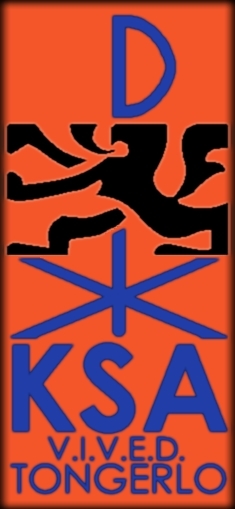 Beste Leeuwkes, Hier is jullie eerste kalender van dit jaar! Jullie mogen ons altijd een berichtje sturen als jullie niet kunnen komen, zodat wij een idee hebben met hoeveel we gaan zijn. Denk er aan om altijd kleren aan te doen aangepast aan het weer, die ook vuil mogen worden. Moest er op een van onze activiteiten sneeuw liggen doen dan kleren aan om mee in de sneeuw te spelen. Zet ook je naam in je hemd en vlaarke zodat we deze terug kunnen bezorgen als er eentje kwijt raakt!Tot binnenkort!Beste Leeuwke, Wij gaan zondag 29 oktober naar “Jungle Jump” in peer. Dit is een evenement in de sporthal in Peer, dit staat voor deze gelegenheid vol met springkastelen en megagames. Wij komen samen aan het heem om 13u00 in uniform waarna wij vertrekken naar de sporthal in Peer. Wij zoeken nog ouders die willen rijden en komen halen, gelieven een seintje te geven aan bjorn vanaken (nui(w)kes) 0493/02/31/05 voor 22ste als je meegaat en/of je ouders kunnen rijden. Inkom per persoon is €5, gelieve €3 mee te pakken de dag zelf de rest wordt betaald door de kas.Waar? Sporthal de Deuster	Deusterstraat 3990 peer Meebrengen ? uniform , zakcentje (5€ volstaat) Wanneer zondag 29 oktober 2017 13u00 tot 16u30 Nachtje heem meebrengen: Veldbedje, slaapzak, kussen, knuffel, pyjama, zaklamp, tandenborstel, zuivere sokken, …De leden die hier vorig jaar bij waren en/of al mee op kamp zijn geweest weten hoe GE-WEL-DIG het is om te overnachten met een toffe groep als de Leeuwkes. Voor degene die dit nog niet gedaan hebben is dit het perfecte moment om dit eens te ervaren. We doen dit in het heem van de KSA. Wij voorzien geen avondeten maar ’s morgens zal er wel een héérlijk ontbijt klaarstaan!Het zou fijn zijn als jullie iets laten weten aan Bjorn vanaken (Nui(w)kes) als je er bij kan zijn, zo hebben wij een idee hoeveel volk wij kunnen verwachten. Moesten er vragen zijn mogen jullie altijd bellen, een sms’je of een mailtje sturen!         0493/02 31 05		 Bjorn1928@hotmail.comActiviteitenkalenderLeeuwkesWat?Wanneer?Hoe laat?Meebrengen?Kennismakingsspelletjes Zondag 08 oktober 201714u00 – 16u00Kleding aanpassen aan het weer Wat?Wanneer?Hoe laat?Info?Dag van de jeugdbewegingVrijdag 20 oktober 2017De hele dag Op dag van de jeugdbeweging doen we ons uniform aan naar schoolWat?Wanneer?Hoe laat?Meebrengen?Raket maken + afschieten Zondag 22 oktober 201714u00 – 16u00Minstens één fles van coca-cola en andere materialen om van deze fles een echte raket te maken Wat?Wanneer?Hoe laat?info?Jungle JumpZondag 29 oktober 201713u00-16u30 Extra uitleg zie briefjeWat?Wanneer?Hoe laat?Meebrengen?Waar?BosspelZondag 12 november 2017 14u00 – 16u00Kleren die vuil mogen wordenVoor praktische reden komen we samen aan het sjapooke in opitterAdres: bergstraat 19, 3960 opitter Wat?Wanneer?Hoe laat?Meebrengen?Extreme balspellenZondag 3 december 201714u00 – 16u00Kleden naar het weer Wat?Wanneer?Hoe laat?info?Nachtje heem Zaterdag 16 tot zondag 17 december 2017 Zaterdag 19u00 tot zondag 10u00Zie extra briefje ActiviteitenkalenderLeeuwkes